Publicado en Barcelona el 21/09/2017 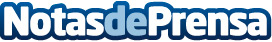 myWorkUp, la startup de contratación de staff, facturará 1M€ en 2017La plataforma española de gestión integral de personal para eventos y promociones, myWorkUp (mWUp), estima facturar un millón de euros durante 2017, su primer ejercicio completo en el mercado, lo que significa un crecimiento de más de un 450% respecto al ejercicio anterior. Asimismo, según la evolución de la comunidad de usuarios en los últimos meses, la startup prevé cerrar el año con el registro validado de 20.000 jóvenes en EspañaDatos de contacto:Caren Ligorio669230765Nota de prensa publicada en: https://www.notasdeprensa.es/myworkup-la-startup-de-contratacion-de-staff-facturara-1m-en-2017 Categorias: Marketing Emprendedores E-Commerce Recursos humanos http://www.notasdeprensa.es